Section B: Limit responses to the following questions to a total of 5 pages.Paste desired Contract Activity Description Here.To complete the application, provide a comprehensive narrative response to the Scope of Work and the questions in the following sections: 1. Capacity for Addressing the Needs and Implementing the StrategyProvide examples of experience implementing related programs and the outcomes of those programs. It should be noted that past performance on any grants may be taken into consideration in the evaluation of your proposal.Describe your agency/organization’s personnel, professional knowledge of, and experience in working with the target population, especially for those personnel who will work directly with the grant activities.Identify how qualified personnel will be selected and supervised.Describe plans for ensuring personnel will be linguistically and culturally competent to work with the target population.2. Program Description Describe the proposed program.What evidence do you have to demonstrate that the program is evidence based/evidence informed?Identify and describe the target population to be servedPopulation demographicsTarget service numbersHow the population will be identified, recruited, and retained in the program.Describe any anticipated barriers to implementation and your plans to overcome those barriers.List the anticipated collaboration partners and how each of these collaborations is important to the successful promotion of the Smart Start network and implementation of the program.3. Implementation Plan Provide a proposed timeline for implementation of your program.Include a brief narrative describing the steps necessary to operationalize the proposed program, including any required components for model fidelity or to meet program requirements. Describe the evaluation plan for assessing program effectiveness.Budget and Budget Narrative Submit a budget and budget narrative as part of this application. Use the detailed Budget Workbook document included in this packet.										 Attachment IIColumbus County Partnership for Children                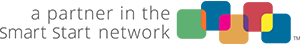 Phone:  (910) 642-8226 Fax:  (910)642-8494https://columbussmartstart.com Columbus County Partnership for Children                Phone:  (910) 642-8226 Fax:  (910)642-8494https://columbussmartstart.com Columbus County Partnership for Children                Phone:  (910) 642-8226 Fax:  (910)642-8494https://columbussmartstart.com Columbus County Partnership for Children                Phone:  (910) 642-8226 Fax:  (910)642-8494https://columbussmartstart.com Columbus County Partnership for Children                Phone:  (910) 642-8226 Fax:  (910)642-8494https://columbussmartstart.com Columbus County Partnership for Children                Phone:  (910) 642-8226 Fax:  (910)642-8494https://columbussmartstart.com Columbus County Partnership for Children                Phone:  (910) 642-8226 Fax:  (910)642-8494https://columbussmartstart.com Columbus County Partnership for Children                Phone:  (910) 642-8226 Fax:  (910)642-8494https://columbussmartstart.com Columbus County Partnership for Children                Phone:  (910) 642-8226 Fax:  (910)642-8494https://columbussmartstart.com Columbus County Partnership for Children                Phone:  (910) 642-8226 Fax:  (910)642-8494https://columbussmartstart.com Columbus County Partnership for Children                Phone:  (910) 642-8226 Fax:  (910)642-8494https://columbussmartstart.com Columbus County Partnership for Children                Phone:  (910) 642-8226 Fax:  (910)642-8494https://columbussmartstart.com Columbus County Partnership for Children                Phone:  (910) 642-8226 Fax:  (910)642-8494https://columbussmartstart.com Columbus County Partnership for Children                Phone:  (910) 642-8226 Fax:  (910)642-8494https://columbussmartstart.com Columbus County Partnership for Children                Phone:  (910) 642-8226 Fax:  (910)642-8494https://columbussmartstart.com Columbus County Partnership for Children                Phone:  (910) 642-8226 Fax:  (910)642-8494https://columbussmartstart.com Columbus County Partnership for Children                Phone:  (910) 642-8226 Fax:  (910)642-8494https://columbussmartstart.com Columbus County Partnership for Children                Phone:  (910) 642-8226 Fax:  (910)642-8494https://columbussmartstart.com Columbus County Partnership for Children                Phone:  (910) 642-8226 Fax:  (910)642-8494https://columbussmartstart.com Columbus County Partnership for Children                Phone:  (910) 642-8226 Fax:  (910)642-8494https://columbussmartstart.com Columbus County Partnership for Children                Phone:  (910) 642-8226 Fax:  (910)642-8494https://columbussmartstart.com Columbus County Partnership for Children                Phone:  (910) 642-8226 Fax:  (910)642-8494https://columbussmartstart.com Columbus County Partnership for Children                Phone:  (910) 642-8226 Fax:  (910)642-8494https://columbussmartstart.com Columbus County Partnership for Children                Phone:  (910) 642-8226 Fax:  (910)642-8494https://columbussmartstart.com Application for Smart Start Funding2024-2025Application for Smart Start Funding2024-2025Application for Smart Start Funding2024-2025Application for Smart Start Funding2024-2025Application for Smart Start Funding2024-2025Application for Smart Start Funding2024-2025Application for Smart Start Funding2024-2025Application for Smart Start Funding2024-2025Application for Smart Start Funding2024-2025Application for Smart Start Funding2024-2025Application for Smart Start Funding2024-2025Application for Smart Start Funding2024-2025Application for Smart Start Funding2024-2025Application for Smart Start Funding2024-2025Application for Smart Start Funding2024-2025Application for Smart Start Funding2024-2025Application for Smart Start Funding2024-2025Application for Smart Start Funding2024-2025Application for Smart Start Funding2024-2025Application for Smart Start Funding2024-2025Application for Smart Start Funding2024-2025Application for Smart Start Funding2024-2025Application for Smart Start Funding2024-2025Application for Smart Start Funding2024-2025APPLICANT DATA:APPLICANT DATA:APPLICANT DATA:APPLICANT DATA:APPLICANT DATA:APPLICANT DATA:APPLICANT DATA:APPLICANT DATA:APPLICANT DATA:APPLICANT DATA:APPLICANT DATA:APPLICANT DATA:APPLICANT DATA:APPLICANT DATA:APPLICANT DATA:APPLICANT DATA:APPLICANT DATA:APPLICANT DATA:APPLICANT DATA:APPLICANT DATA:APPLICANT DATA:APPLICANT DATA:APPLICANT DATA:APPLICANT DATA:Organization Name:Organization Name:Organization Name:Columbus County Partnership for Children – Smart StartColumbus County Partnership for Children – Smart StartColumbus County Partnership for Children – Smart StartColumbus County Partnership for Children – Smart StartColumbus County Partnership for Children – Smart StartColumbus County Partnership for Children – Smart StartColumbus County Partnership for Children – Smart StartColumbus County Partnership for Children – Smart StartColumbus County Partnership for Children – Smart StartColumbus County Partnership for Children – Smart StartColumbus County Partnership for Children – Smart StartColumbus County Partnership for Children – Smart StartColumbus County Partnership for Children – Smart StartColumbus County Partnership for Children – Smart StartColumbus County Partnership for Children – Smart StartColumbus County Partnership for Children – Smart StartColumbus County Partnership for Children – Smart StartColumbus County Partnership for Children – Smart StartColumbus County Partnership for Children – Smart StartColumbus County Partnership for Children – Smart StartColumbus County Partnership for Children – Smart StartMailing Address:Mailing Address:Mailing Address:109 W. Main Street109 W. Main Street109 W. Main Street109 W. Main Street109 W. Main Street109 W. Main Street109 W. Main Street109 W. Main Street109 W. Main Street109 W. Main Street109 W. Main Street109 W. Main Street109 W. Main Street109 W. Main Street109 W. Main Street109 W. Main Street109 W. Main Street109 W. Main Street109 W. Main Street109 W. Main Street109 W. Main StreetCity:City:City:WhitevilleWhitevilleState:State:NCNCZip:Zip:2847228472County:County:County:County:ColumbusColumbusColumbusColumbusColumbusColumbusColumbusFederal Tax ID #:Federal Tax ID #:Federal Tax ID #:56-196610856-196610856-196610856-196610856-196610856-196610856-196610856-196610856-196610856-196610856-196610856-196610856-196610856-196610856-196610856-196610856-196610856-196610856-196610856-196610856-1966108Contact Person Name:Contact Person Name:Contact Person Name:Charmaine Blue-SingletaryCharmaine Blue-SingletaryCharmaine Blue-SingletaryCharmaine Blue-SingletaryCharmaine Blue-SingletaryCharmaine Blue-SingletaryCharmaine Blue-SingletaryCharmaine Blue-SingletaryCharmaine Blue-SingletaryCharmaine Blue-SingletaryCharmaine Blue-SingletaryCharmaine Blue-SingletaryCharmaine Blue-SingletaryCharmaine Blue-SingletaryCharmaine Blue-SingletaryCharmaine Blue-SingletaryCharmaine Blue-SingletaryCharmaine Blue-SingletaryCharmaine Blue-SingletaryCharmaine Blue-SingletaryCharmaine Blue-SingletaryContact Person Title:Contact Person Title:Contact Person Title:Program CoordinatorProgram CoordinatorProgram CoordinatorProgram CoordinatorProgram CoordinatorProgram CoordinatorProgram CoordinatorProgram CoordinatorProgram CoordinatorProgram CoordinatorProgram CoordinatorProgram CoordinatorProgram CoordinatorProgram CoordinatorProgram CoordinatorProgram CoordinatorProgram CoordinatorProgram CoordinatorProgram CoordinatorProgram CoordinatorProgram CoordinatorAddress (if different):Address (if different):Address (if different):109 W. Main Street109 W. Main Street109 W. Main Street109 W. Main Street109 W. Main Street109 W. Main Street109 W. Main Street109 W. Main Street109 W. Main Street109 W. Main Street109 W. Main Street109 W. Main Street109 W. Main Street109 W. Main Street109 W. Main Street109 W. Main Street109 W. Main Street109 W. Main Street109 W. Main Street109 W. Main Street109 W. Main StreetCity:City:City:WhitevilleWhitevilleState:State:NCNCZip:Zip:2847228472County:County:County:County:ColumbusColumbusColumbusColumbusColumbusColumbusColumbusTelephone (incl area code):Telephone (incl area code):Telephone (incl area code):910-499-4545910-499-4545910-499-4545910-499-4545910-499-4545910-499-4545Fax:Fax:Fax:Fax:910-642-8494910-642-8494910-642-8494910-642-8494910-642-8494910-642-8494910-642-8494910-642-8494910-642-8494910-642-8494910-642-8494E-mail address:E-mail address:E-mail address:Charmaine.bluesingletary@columbussmartstart.orgCharmaine.bluesingletary@columbussmartstart.orgCharmaine.bluesingletary@columbussmartstart.orgCharmaine.bluesingletary@columbussmartstart.orgCharmaine.bluesingletary@columbussmartstart.orgCharmaine.bluesingletary@columbussmartstart.orgCharmaine.bluesingletary@columbussmartstart.orgCharmaine.bluesingletary@columbussmartstart.orgCharmaine.bluesingletary@columbussmartstart.orgCharmaine.bluesingletary@columbussmartstart.orgCharmaine.bluesingletary@columbussmartstart.orgCharmaine.bluesingletary@columbussmartstart.orgCharmaine.bluesingletary@columbussmartstart.orgCharmaine.bluesingletary@columbussmartstart.orgCharmaine.bluesingletary@columbussmartstart.orgCharmaine.bluesingletary@columbussmartstart.orgCharmaine.bluesingletary@columbussmartstart.orgCharmaine.bluesingletary@columbussmartstart.orgCharmaine.bluesingletary@columbussmartstart.orgCharmaine.bluesingletary@columbussmartstart.orgCharmaine.bluesingletary@columbussmartstart.orgAGENCY DATA:AGENCY DATA:AGENCY DATA:AGENCY DATA:AGENCY DATA:AGENCY DATA:AGENCY DATA:AGENCY DATA:AGENCY DATA:AGENCY DATA:AGENCY DATA:AGENCY DATA:AGENCY DATA:AGENCY DATA:AGENCY DATA:AGENCY DATA:AGENCY DATA:AGENCY DATA:AGENCY DATA:AGENCY DATA:AGENCY DATA:AGENCY DATA:AGENCY DATA:AGENCY DATA:Private, Non-Profit 501©(3) CorporationPrivate, Non-Profit 501©(3) CorporationPrivate, Non-Profit 501©(3) CorporationPrivate, Non-Profit 501©(3) CorporationPrivate, Non-Profit 501©(3) CorporationFor Profit BusinessFor Profit BusinessFor Profit BusinessFor Profit BusinessFor Profit BusinessFor Profit BusinessFor Profit BusinessFor Profit BusinessFor Profit BusinessFor Profit BusinessFor Profit BusinessFor Profit BusinessFor Profit BusinessFor Profit BusinessFor Profit BusinessPublic Agency (, State, Fed.)Public Agency (, State, Fed.)Public Agency (, State, Fed.)Public Agency (, State, Fed.)Public Agency (, State, Fed.)Other (Please specify)Other (Please specify)Other (Please specify)Other (Please specify)Other (Please specify)Other (Please specify)Other (Please specify)Other (Please specify)Other (Please specify)Other (Please specify)Other (Please specify)Other (Please specify)Other (Please specify)Other (Please specify)Other (Please specify)Has this organization received Smart Start funds in the past?Has this organization received Smart Start funds in the past?Has this organization received Smart Start funds in the past?Has this organization received Smart Start funds in the past?Has this organization received Smart Start funds in the past?Has this organization received Smart Start funds in the past?Has this organization received Smart Start funds in the past?Has this organization received Smart Start funds in the past?Has this organization received Smart Start funds in the past?Has this organization received Smart Start funds in the past?Has this organization received Smart Start funds in the past?Has this organization received Smart Start funds in the past?Has this organization received Smart Start funds in the past?Has this organization received Smart Start funds in the past?Has this organization received Smart Start funds in the past?Has this organization received Smart Start funds in the past?YesYesNoNoIf yes, from which Partnership(s) and when?If yes, from which Partnership(s) and when?If yes, from which Partnership(s) and when?If yes, from which Partnership(s) and when?If yes, from which Partnership(s) and when?If yes, from which Partnership(s) and when?If yes, from which Partnership(s) and when?If yes, from which Partnership(s) and when?If yes, from which Partnership(s) and when?If yes, from which Partnership(s) and when?If yes, from which Partnership(s) and when?If yes, from which Partnership(s) and when?If yes, from which Partnership(s) and when?If yes, from which Partnership(s) and when?If yes, from which Partnership(s) and when?If yes, from which Partnership(s) and when?If yes, from which Partnership(s) and when?If yes, from which Partnership(s) and when?If yes, from which Partnership(s) and when?If yes, from which Partnership(s) and when?If yes, from which Partnership(s) and when?If yes, from which Partnership(s) and when?If yes, from which Partnership(s) and when?ACTIVITY INFORMATION:ACTIVITY INFORMATION:ACTIVITY INFORMATION:ACTIVITY INFORMATION:ACTIVITY INFORMATION:ACTIVITY INFORMATION:ACTIVITY INFORMATION:ACTIVITY INFORMATION:ACTIVITY INFORMATION:ACTIVITY INFORMATION:ACTIVITY INFORMATION:ACTIVITY INFORMATION:ACTIVITY INFORMATION:ACTIVITY INFORMATION:ACTIVITY INFORMATION:ACTIVITY INFORMATION:ACTIVITY INFORMATION:ACTIVITY INFORMATION:ACTIVITY INFORMATION:ACTIVITY INFORMATION:ACTIVITY INFORMATION:ACTIVITY INFORMATION:ACTIVITY INFORMATION:ACTIVITY INFORMATION:Activity Name:Activity Name:Funds Requested:Funds Requested:Funds Requested:Funds Requested:Funds Requested:Funds Requested:Funds Requested:$$$$$$$$$Do you expect to continuation funds from Smart Start in the future?Do you expect to continuation funds from Smart Start in the future?Do you expect to continuation funds from Smart Start in the future?Do you expect to continuation funds from Smart Start in the future?Do you expect to continuation funds from Smart Start in the future?Do you expect to continuation funds from Smart Start in the future?Do you expect to continuation funds from Smart Start in the future?Do you expect to continuation funds from Smart Start in the future?Do you expect to continuation funds from Smart Start in the future?Do you expect to continuation funds from Smart Start in the future?Do you expect to continuation funds from Smart Start in the future?Do you expect to continuation funds from Smart Start in the future?YesYesYesYesYesNoNoNoI certify that all information on this application is true and correct to the best of my knowledge.I certify that all information on this application is true and correct to the best of my knowledge.I certify that all information on this application is true and correct to the best of my knowledge.I certify that all information on this application is true and correct to the best of my knowledge.I certify that all information on this application is true and correct to the best of my knowledge.I certify that all information on this application is true and correct to the best of my knowledge.I certify that all information on this application is true and correct to the best of my knowledge.I certify that all information on this application is true and correct to the best of my knowledge.I certify that all information on this application is true and correct to the best of my knowledge.I certify that all information on this application is true and correct to the best of my knowledge.I certify that all information on this application is true and correct to the best of my knowledge.I certify that all information on this application is true and correct to the best of my knowledge.I certify that all information on this application is true and correct to the best of my knowledge.I certify that all information on this application is true and correct to the best of my knowledge.I certify that all information on this application is true and correct to the best of my knowledge.I certify that all information on this application is true and correct to the best of my knowledge.I certify that all information on this application is true and correct to the best of my knowledge.I certify that all information on this application is true and correct to the best of my knowledge.I certify that all information on this application is true and correct to the best of my knowledge.I certify that all information on this application is true and correct to the best of my knowledge.I certify that all information on this application is true and correct to the best of my knowledge.I certify that all information on this application is true and correct to the best of my knowledge.I certify that all information on this application is true and correct to the best of my knowledge.I certify that all information on this application is true and correct to the best of my knowledge.Authorized Agency Representative:Authorized Agency Representative:Authorized Agency Representative:Authorized Agency Representative:(name & title)(name & title)(name & title)(name & title)(name & title)(name & title)(name & title)(name & title)(name & title)(name & title)(name & title)(name & title)(name & title)(name & title)(name & title)(name & title)(name & title)(name & title)(name & title)(name & title)Date: Date: Date: Date: Organization Name: Organization Name: Organization Name: Organization Name: Grant Period:  July 1, 2024 through June 30, 2025Grant Period:  July 1, 2024 through June 30, 2025Grant Period:  July 1, 2024 through June 30, 2025Grant Period:  July 1, 2024 through June 30, 20252024 - 2025Budget NarrativeExpenditure CategoriesBudgetSalaries and Wages0.00 Fringe Benefits0.00 Total Wages and Fringe BenefitsTotal Wages and Fringe Benefits0.00 Office Supplies and Materials 0.00 Program Supplies and MaterialsProgram Supplies and Materials0.00 Travel                                                                         Travel                                                                         0.00 Meeting/Conference Expense 0.00 Employee Training (no travel) 0.00 Subcontracted Services0.00 Other:0.00 Other: 0.00 Other: 0.00 0.00 Total Programmatic ExpensesTotal Programmatic Expenses0.00 Administrative Costs0.00 Total Indirect/Administrative Costs (No more than 8%)Total Indirect/Administrative Costs (No more than 8%)0.00 Totals0.00 